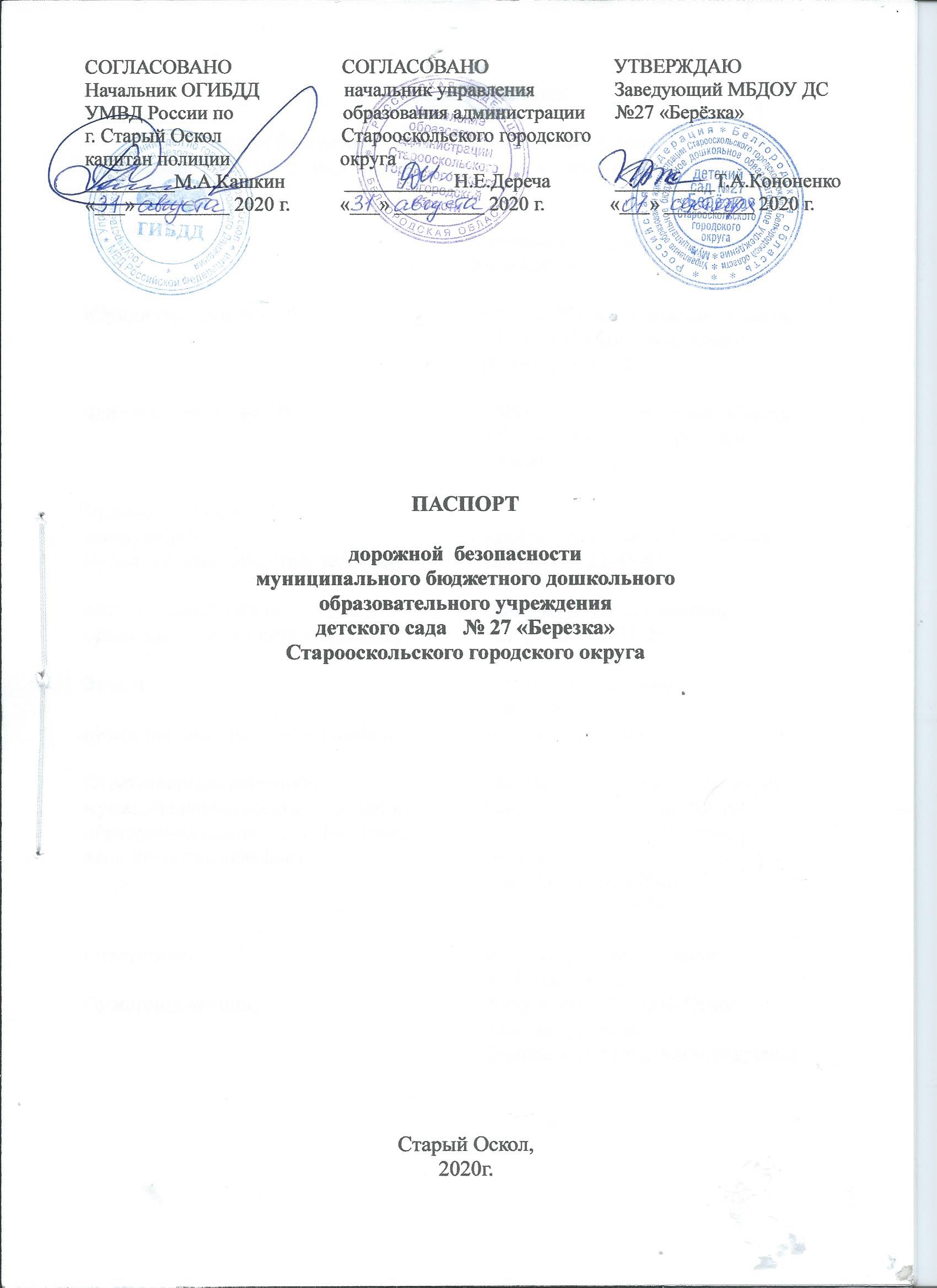 ОБЩИЕ  СВЕДЕНИЯ.Муниципальное бюджетное  дошкольное образовательное  учреждении детский сад № 27 «Березка» Старооскольского городского округа (МБДОУ ДС №27 «Берёзка»)Тип ОУ                                                           дошкольное образовательное     УчреждениеЮридический адрес ОУ309512, РФ, Белгородская область,                                                                          г. Старый Оскол, микрорайонЖукова, дом 233Фактический адрес ОУ  309512, РФ, Белгородская область,                                                                          г. Старый Оскол, микрорайонЖукова, дом 33Руководители ОУ:заведующий	Кононенко Татьяна Алексеевна(фамилия, имя, отчество, телефон)	тел. (4725) 32-45-95старший воспитатель	Зыбенко Юлия Васильевна(фамилия, имя, отчество, телефон)	тел. (4725) 32-73-29Завхоз                                                                Креенбринг МаринаНиколаевна(фамилия, имя, отчество, телефон)	тел. (4725) 32-73-29Ответственные работники                              главный специалист Управления      муниципального органа управления             образования администрацииобразования (должность, фамилия, 	Старооскольского городскогоимя, отчество, телефон)                                  округа Носова Евгения Ивановна                                                                            тел. (4725) 22-69-28Ответственные от 	 инспекторпо пропаганде             ОГИБДД УМВД       Госавтоинспекции:                                          России  по г. Старый Оскол	капитан  полицииЛушпаеваНаталья АлександровнаКоличество воспитанников:                             273 (двести семьдесяттри)Наличие уголка БДД:                                       1 в фойе ДОУ 1 этаж, информационные ширмы для                                                                             родителей (законных представителей)                                                                            в каждой группеНаличие автогородка (площадки):                имеетсяНаличие автобуса                                             не имеетсяФункционирование ДОУ:  Понедельник-пятница                                                                            с 7.00 до 19.00 часов,                                                                            суббота-воскресенье                                                                            выходныеПриложение:1.Схема организации дорожного движения в непосредственной близости от МБДОУ ДС №27 «Берёзка»2.Схема района расположения ДОУ, пути движения транспортных средств и детей (дошкольников)3. Схема организации дорожного движения в непосредственной близости от дошкольного образовательного учреждения, маршруты движения детей и расположение парковочных мест.4. Пути движения транспортных средств к местам разгрузки/погрузки и рекомендуемые пути передвижения детей по территории дошкольного образовательного учреждения.5. Инструкция №33 по охране труда при проведении мероприятий, связанных при перевозке дошкольников автомобильным транспортом6.  Инструкция №34 при проведении мероприятий, связанных с движением по дорогам, необходимостью перехода проезжей части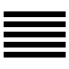 2. План-схема района расположения ДОУ, пути движения транспортных средств и детей (дошкольников)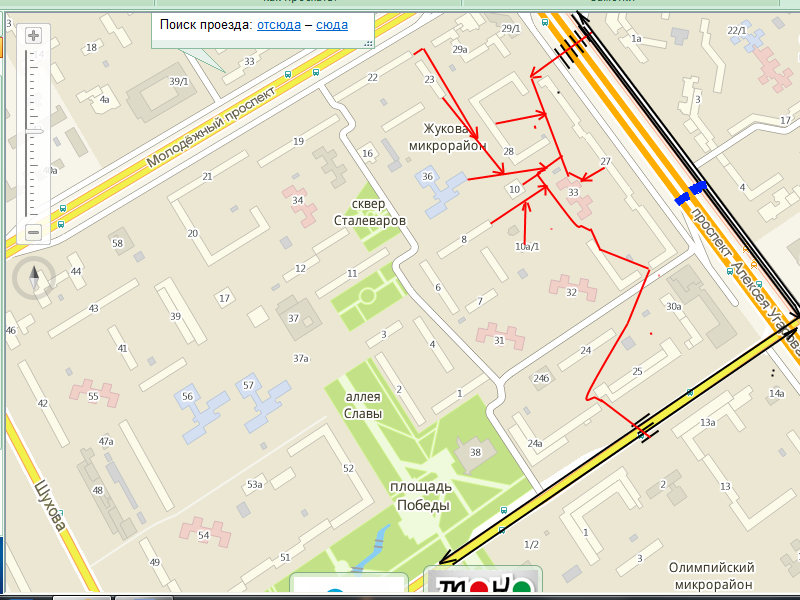                Движение детей в (из) дошкольное образовательное учреждение.               Направление движения транспортных средств.               Пешеходные переходы.               Подземный переход               Проезжая часть3. Схема организации дорожного движения в непосредственной близости от дошкольного образовательного учреждения, маршруты движения детей и расположение парковочных мест.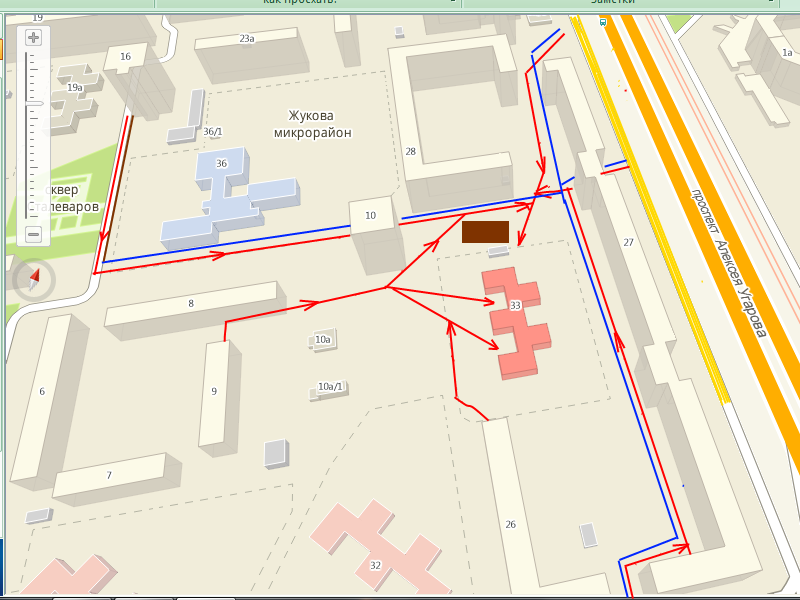        Маршруты движения детей в микрорайоне детского сада.       Внутридворовые дороги.       Проезжая часть.       Места парковки транспортных средств.4. Пути движения транспортных средств к местам разгрузки/погрузки и рекомендуемые пути передвижения детей по территории дошкольного образовательного учреждения.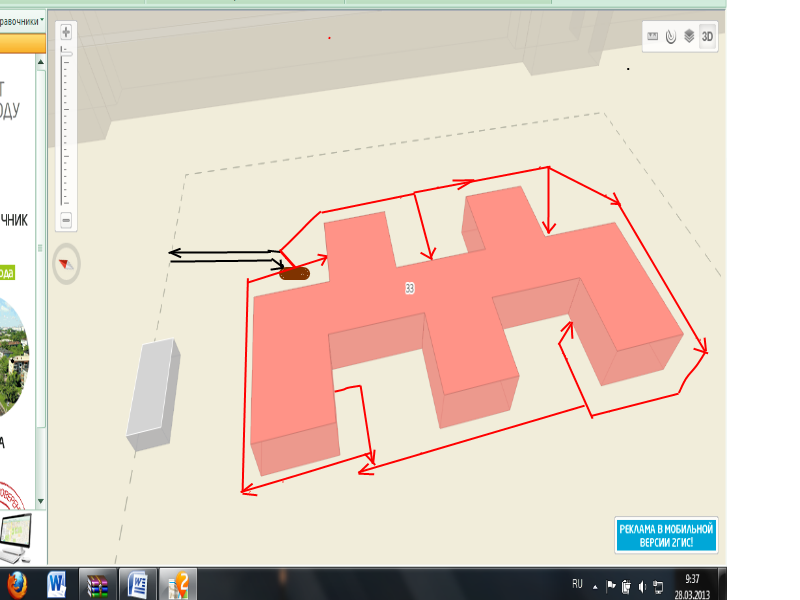 Въезд и выезд грузовых транспортных средств                    Движение детей по территории Место разгрузки/погрузки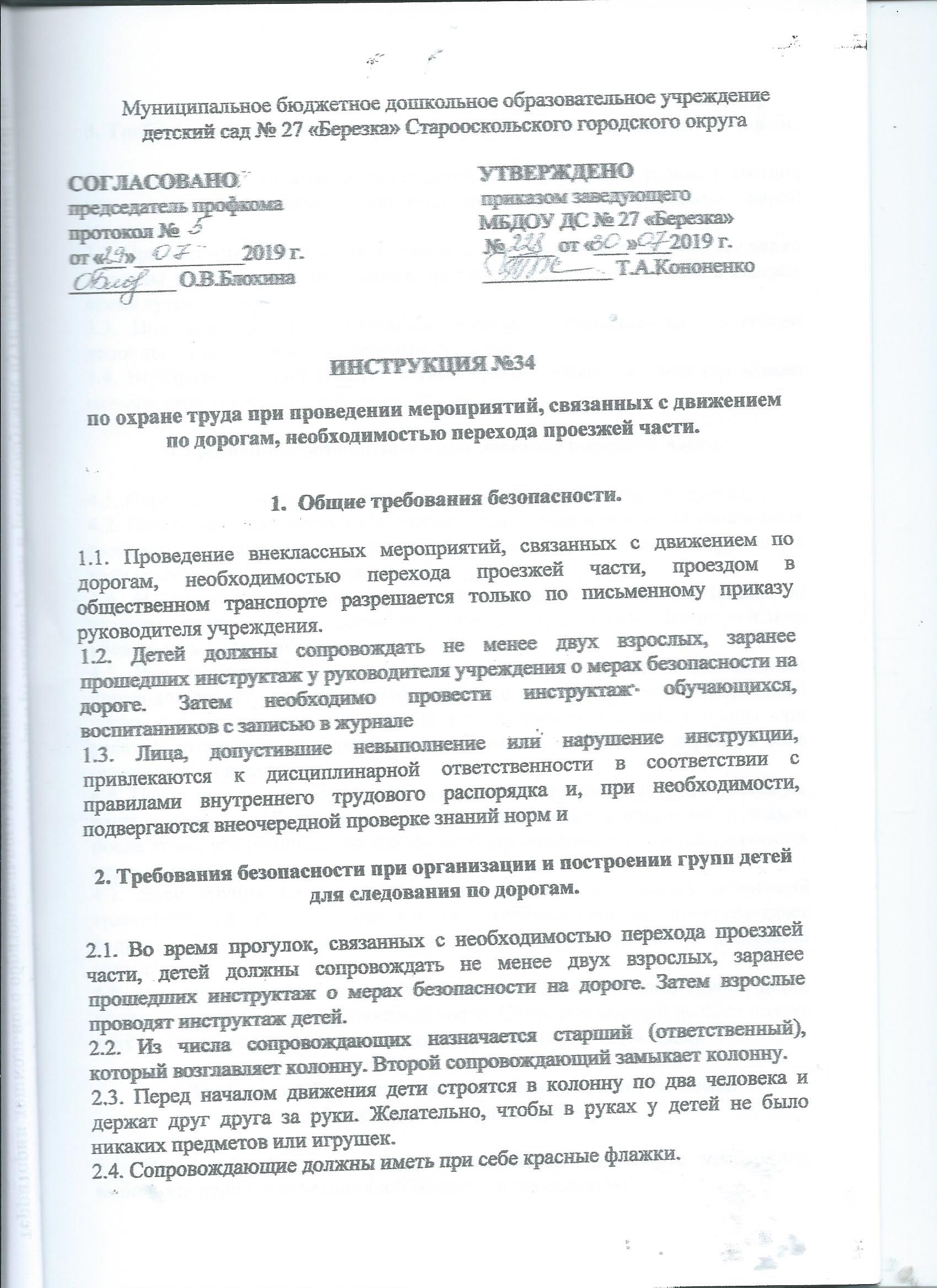 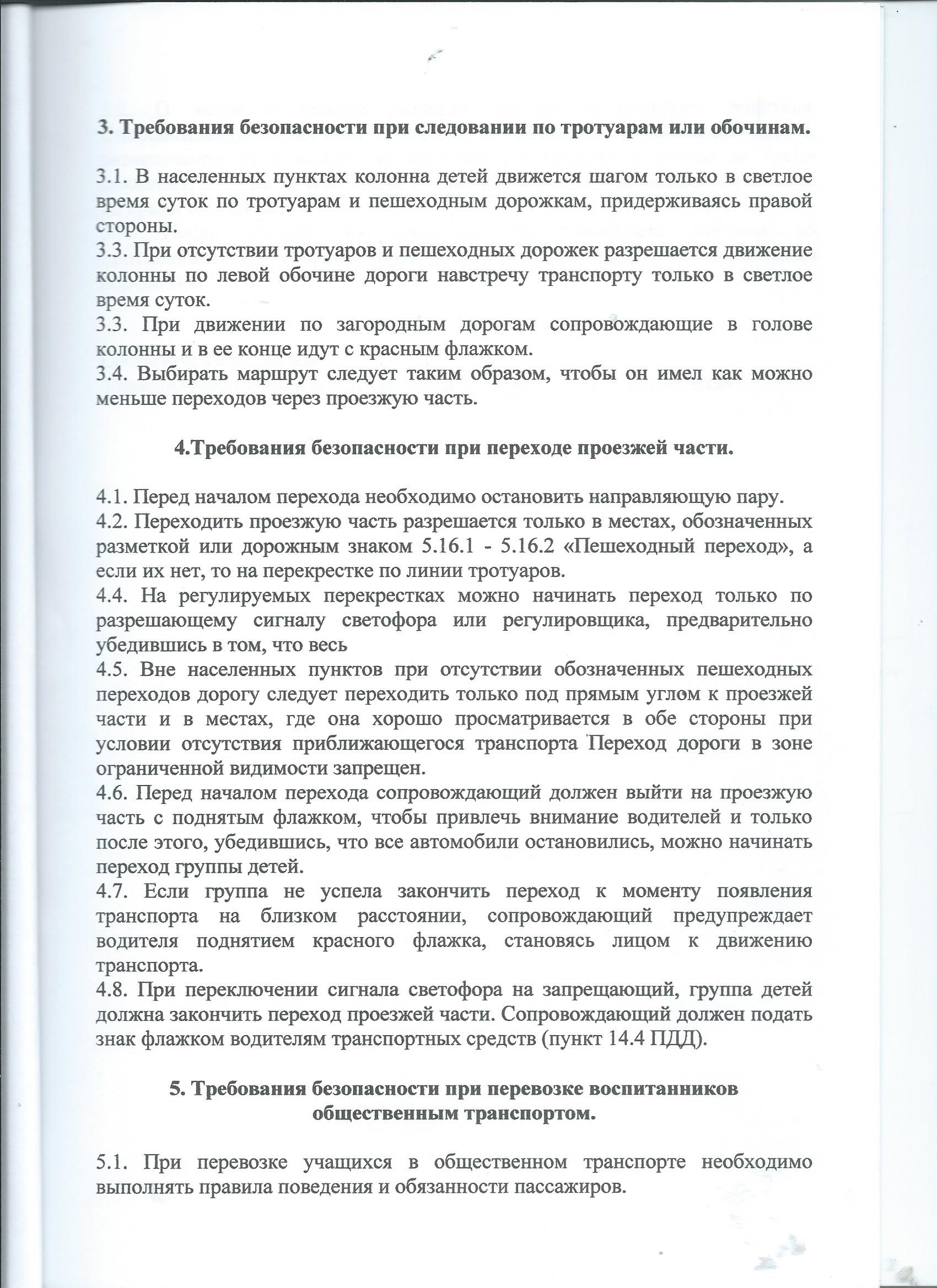 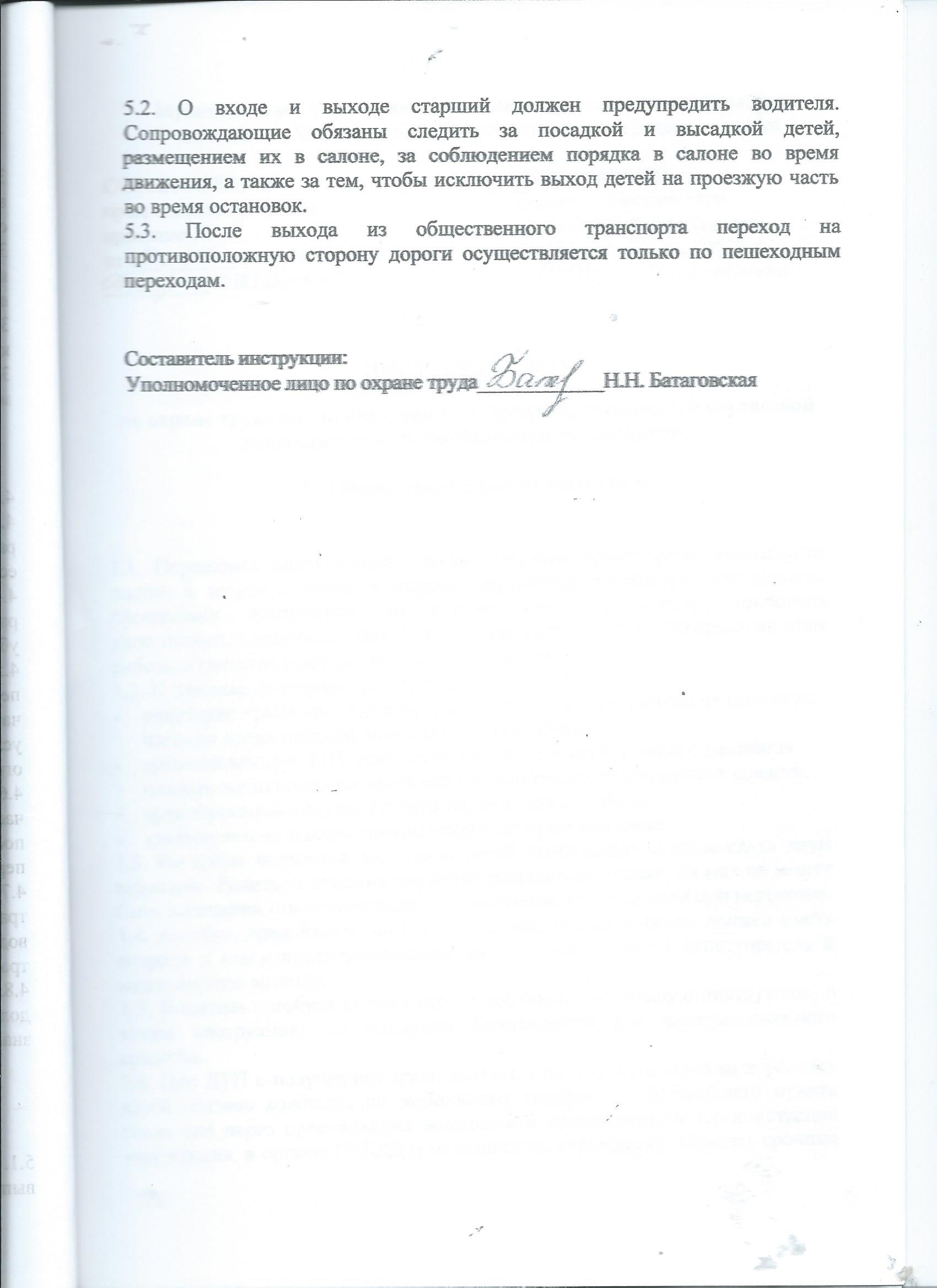 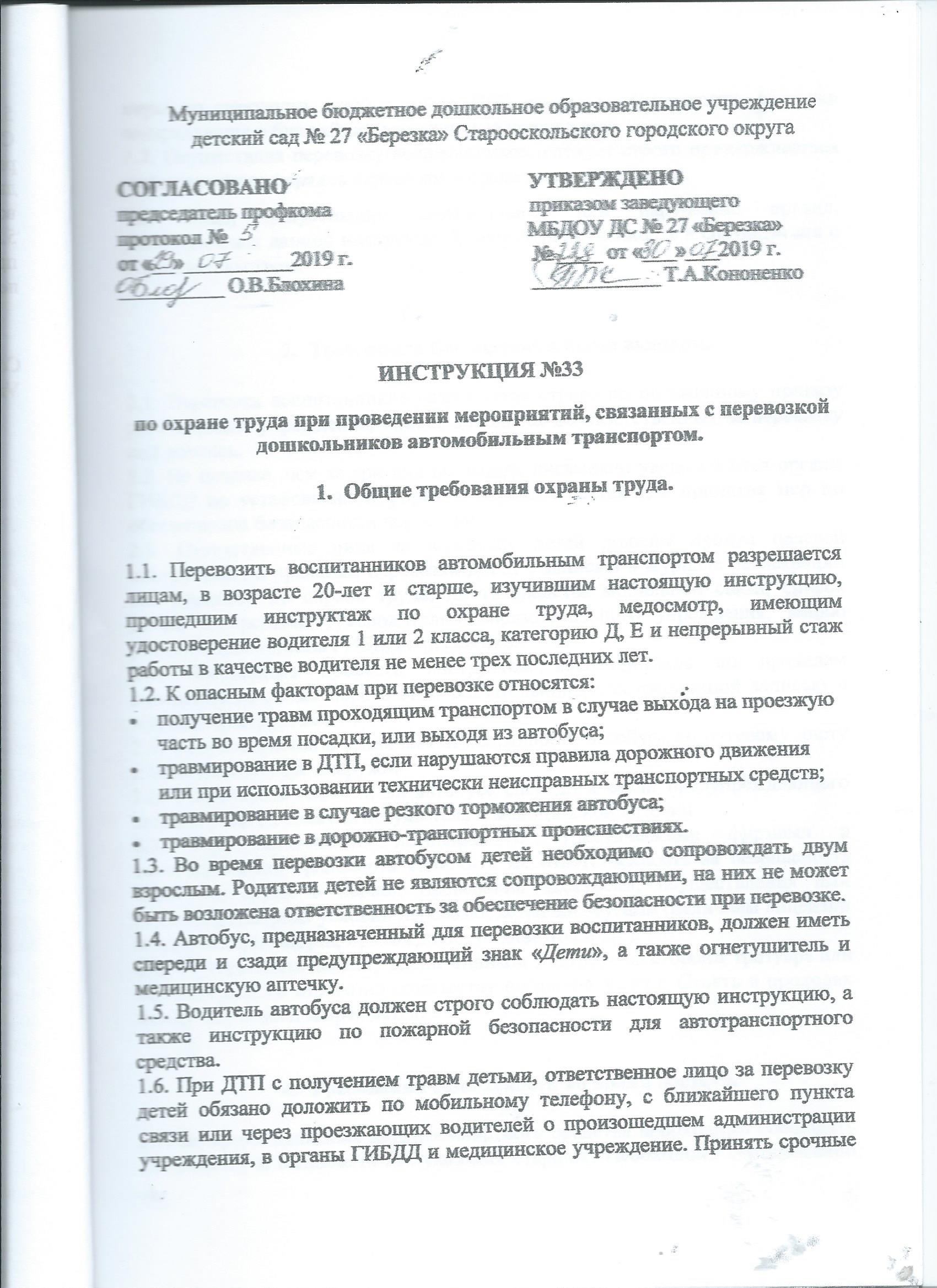 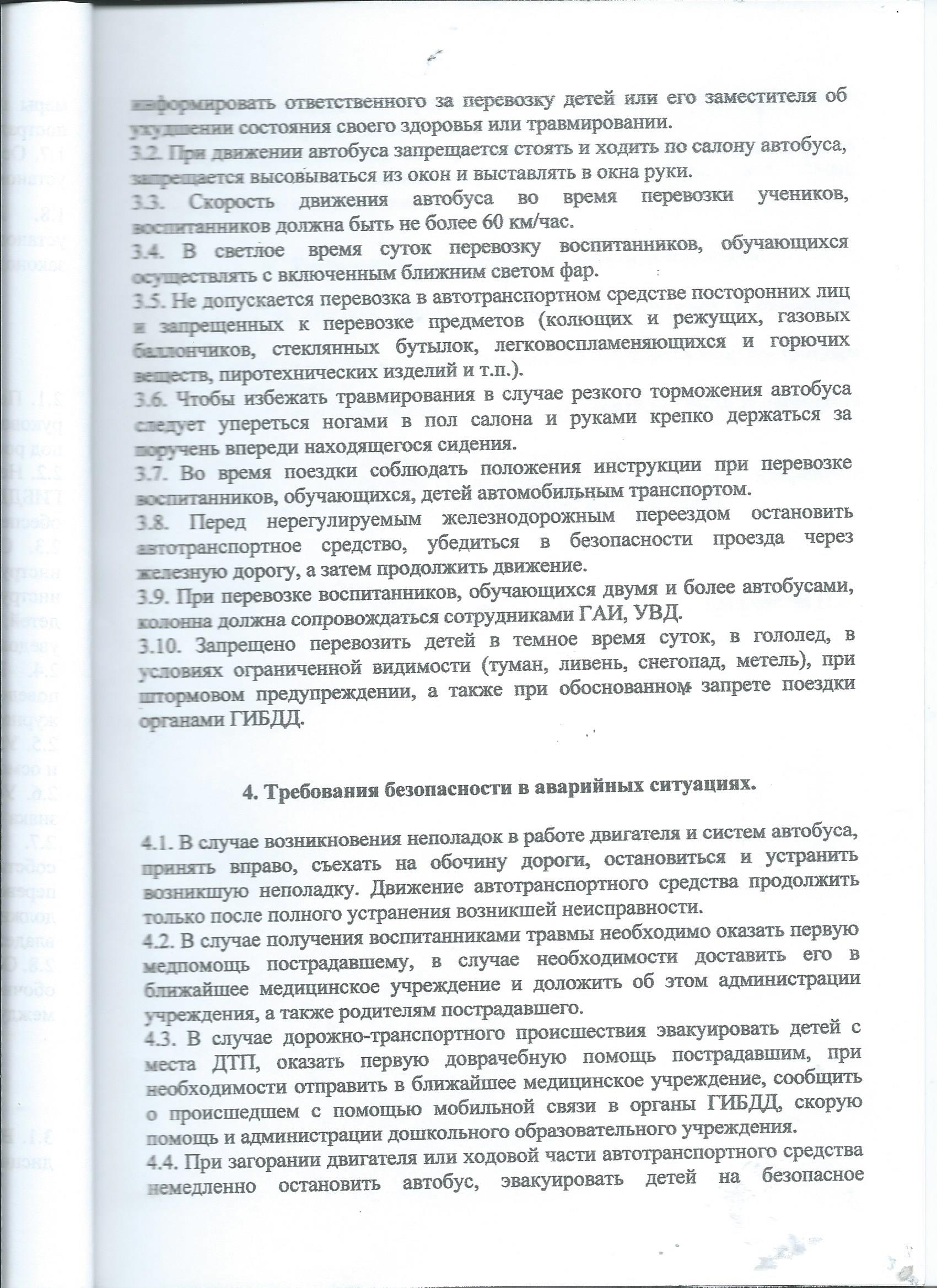 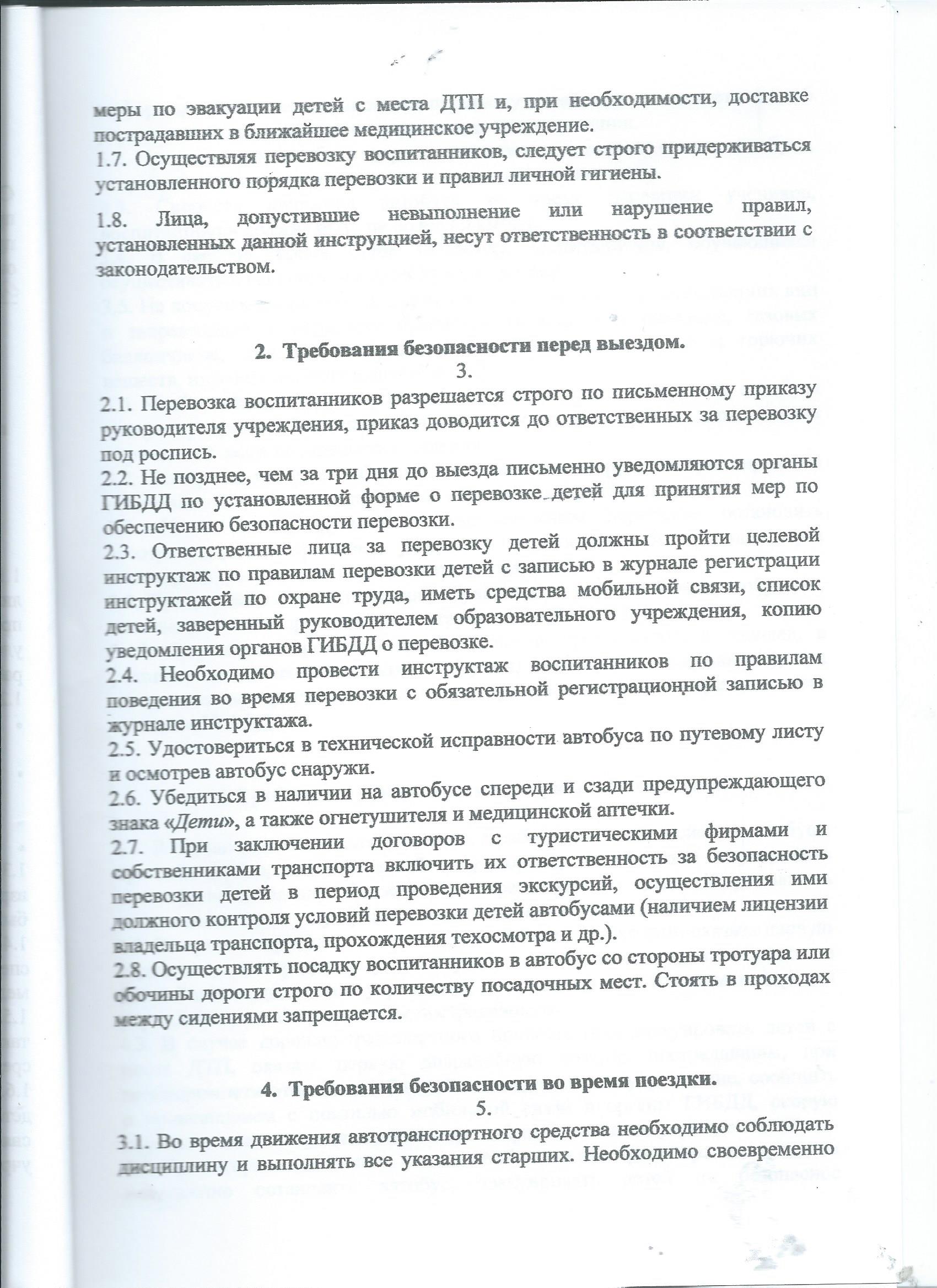 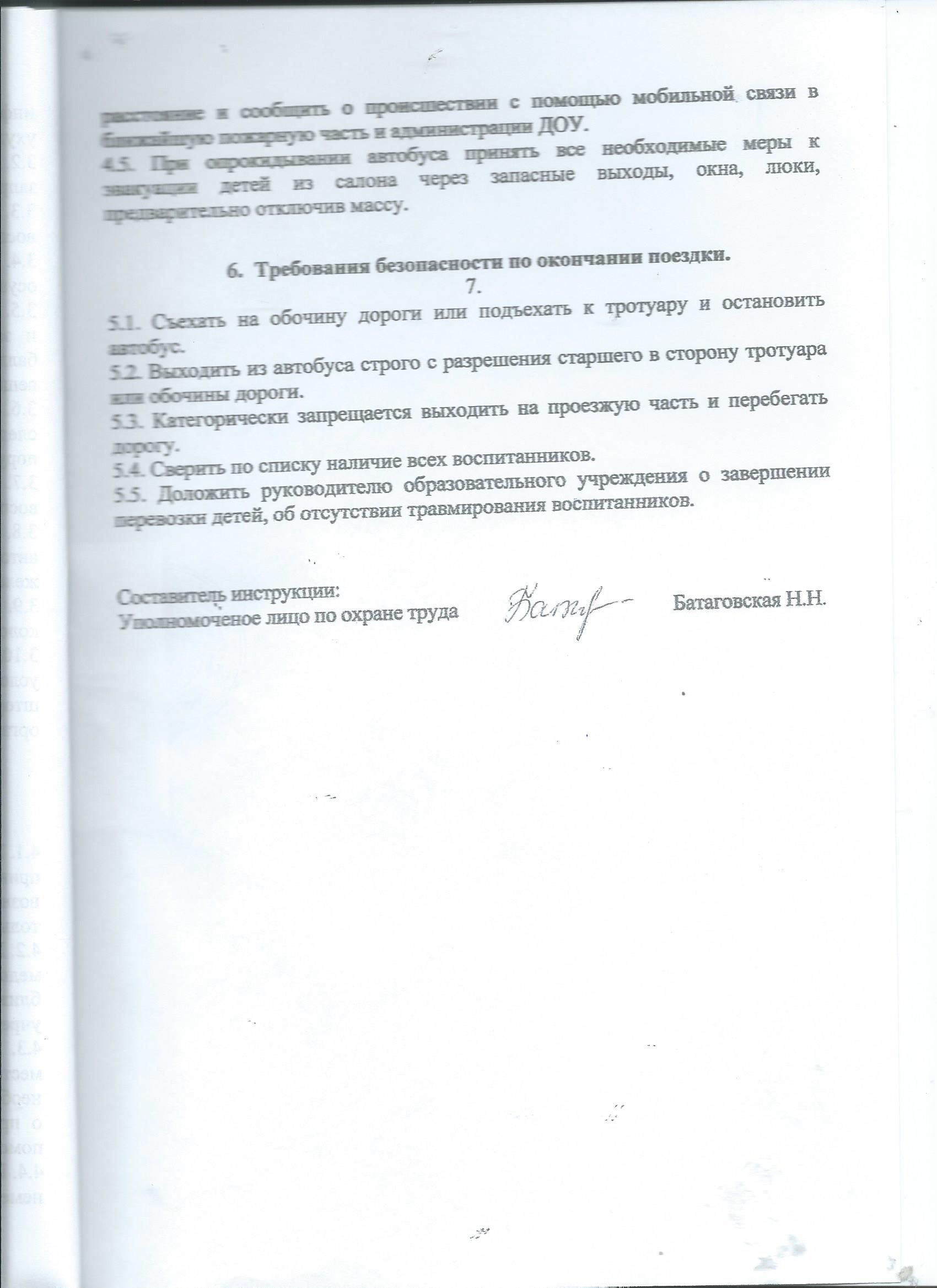 